Муниципальное бюджетное общеобразовательное учреждение
средняя общеобразовательная школа № 18
с углубленным изучением отдельных предметов
города Невинномысска
Ставропольского краяАдрес: 357100, г. Невинномысск, ул. Гагарина, д. 53 «Б»
Тел. 3-54-20, 3-67-59УТВЕРЖДАЮ ОУ СОШ № 18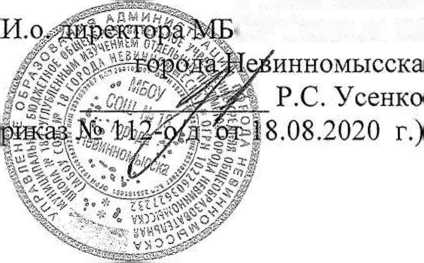 УЧЕБНЫЙ ПЛАНсреднего общего образованияна 2020 - 2021 учебный годПринят на педагогическом совете МБОУ СОШ № 18 города Невинномысска Протокол № Ц от «21» июля 2020 г.ПОЯСНИТЕЛЬНАЯ ЗАПИСКА
к учебному плану среднего общего образования
МБОУ СОШ №18 города Невинномысска
на 2020-2021 учебный годУчебный план школы для 10-11 классов на 2020-2021 учебный год составлен в соответствии с:Федеральным законом от 29 декабря 2012 года № 273 - ФЗ «Об образовании в Российской Федерации»;Федеральным базисным учебным планом, утвержденным приказом Министерства образования и науки Российской Федерации от 09 марта 2004 года № 1312 «Об утверждении федерального базисного учебного плана и примерных учебных планов для образовательных учреждений Российской Федерации, реализующих программы общего образования», в редакции приказов Министерства образования и науки Российской Федерации от 20 августа 2008 года №241, от 30 августа 2010 года № 889, от 3 июня 2011 года № 1994, от 01 февраля 2012 года № 74;Федеральным компонентом государственного образовательного стандарта начального общего, основного общего и среднего (полного) общего образования, утвержденным приказом Министерства образования и науки Российской Федерации от 05 марта 2004 года № 1089, в редакции приказом Министерства образования Российской Федерации от 03 июня 2008 года, № 164, от 31 августа 2009 года, № 320, от 19 октября 2009 года, № 427, с изменениями, внесенными приказом Министерства образования Российской Федерации от 10 ноября 2011 года № 2643, от 24 января 2012 года № 39, от 31 января 2012 года 2012 года № 69, от 23 июня 2015 года № 609 и от 07 июня 2017 года № 506 «Об утверждении федерального компонента государственных стандартов начального общего, основного общего и среднего (полного) общего образования» (для 9-11 классов);Федеральным государственным образовательным стандартом среднего общего образования, утвержденный приказом Министерства образования и науки Российской Федерации от 17 мая 2012 года № 413, в редакции приказом Министерства образования и науки Российской Федерации от 29 декабря 2014 года № 1645, от 31 декабря 2015 года № 1578, от 29.06.2017 №613;Порядком организации и осуществления образовательной деятельности по основным общеобразовательным программам - образовательным программам начального общего, основного общего и среднего общего образования, утвержденный приказом Министерства образования и науки Российской Федерации от 30 августа 2013 года № 1015, в редакции приказомМинистерства образования и науки Российской Федерации от 13 декабря 2013 года № 1342, от 28 мая 2014 года № 598, от 17 июля 2015 года № 734;Санитарно-эпидемиологическими правилами и нормативами СанПиН 2.4.2.2821-10 «Санитарно-эпидемиологические требования к условиям и организации обучения в общеобразовательных учреждениях», утвержденными Постановлением Главного государственного санитарного врача Российской Федерации от 29 декабря 2010 года № 189 (в редакции Изменений № 1, утвержденных Постановлением главного санитарного врача Российской Федерации от 29 июня 2011 года № 85, Изменений № 2, утвержденных Постановлением главного санитарного врача Российской Федерации от 25 декабря2013 года № 72, Изменений № 3, утвержденных Постановлением главного санитарного врача Российской Федерации от 24 ноября 2015 года № 81);Примерным учебным планом для образовательных организаций Ставропольского края, утвержденным приказом министерства образования и молодежной политики Ставропольского край от 25 июля 2014 года № 784-пр «Об утверждении примерного учебного плана для общеобразовательных организаций Ставропольского края»;письмом министерства образования Ставропольского края от 19 августа 2019 г. № 02-20/8730 «Рекомендации по составлению учебного плана для образовательных организаций Ставропольского края, реализующих основные образовательные программы начального общего, основного общего и среднего общего образования, на 2019 - 2020 учебный год»;письмом министерства образования Ставропольского края от 21 июля 2020 г. № 02-23/8585 «О направлении рекомендаций по составлению учебных планов».Учебный план обеспечивает выполнение санитарно-эпидемиологических правил и нормативов СанПиН 2.4.2.2821-10 «Санитарно-эпидемиологические требования к условиям и организации обучения в общеобразовательных учреждениях», утвержденными Постановлением Главного государственного санитарного врача Российской Федерации от 29 декабря 2010 года № 189 (в редакции Изменений №	1, утвержденных Постановлением главногосанитарного врача Российской Федерации от 29 июня 2011 года № 85, Изменений № 2, утвержденных Постановлением главного санитарного врача Российской Федерации от 25 декабря 2013 года № 72, Изменений № 3, утвержденных Постановлением главного санитарного врача Российской Федерации от 24 ноября 2015 года № 81) и предусматривает в соответствии с федеральными государственными образовательными стандартами (пункт 4 статьи 11 Федерального закона от 29 декабря 2012 года № 273 - ФЗ «Об образовании в Российской Федерации») сроки освоения общего образования: - 2-летний срок освоения образовательных программ среднего общего образования на основе различных сочетаний базовых и профильных предметов для 10-11 классов.Продолжительность учебного года - не менее 34 учебных недель (не включая летний экзаменационный период и проведение сборов по основам военной службы).Недельная нагрузка не превышает предельно допустимую.Объем домашних заданий (по всем предметам) не превышает (в астрономических часах) в 10-11 классах - 3,5 ч.Учебный план отражает статус школы - школа с углублённым изучением отдельных предметов, режим работы -10-11 классы 6-дневная учебная неделя.Учебный план отражает запросы учащихся и их родителей на образовательные услуги, ориентирован на создание системы базового и углублённого изучения отдельных предметов в соответствии с выбором обучающихся (русский и иностранный языки, литература, история, химия, математика, физика, информатика и ИКТ), а также реализацию регионального компонента (в общеобразовательных и классах углублённого изучения отдельных предметов).В 2020-2021 учебном году в 10-х классах по запросам всех участников образовательного процесса реализуется основная образовательная программа в соответствии с ФГОС среднего общего образования по трем профилям: технологический, гуманитарный и универсальный.Предметы, изучаемые на углубленном уровне:технологический профиль (10Б,	10В): математика, физика,информатика;гуманитарный профиль (10А): русский язык, литература, история;универсальный профиль (10Г): русский язык, математика, история.Учебный план ФГОС СОО МБОУ СОШ № 18 города Невинномысскаопределяет:нормативный срок освоения основной образовательной программы среднего общего образования - 2 года;количество учебных занятий за 2 года на одного обучающегося - не менее 2170 часов и не более 2590 часов (не более 37 часов в неделю).Учебный план предусматривает изучение обязательных учебных предметов: учебных предметов по выбору из обязательных предметных областей, дополнительных учебных предметов, курсов по выбору и общих для включения во все учебные планы учебных предметов, в том числе на углубленном уровне.Формирование учебного плана осуществляется из числа учебных предметов из следующих обязательных предметных областей:Предметная область «Русский язык и литература», включающая учебные предметы: «Русский язык», «Литература» (базовый и углубленный уровни);Предметная область «Родной язык и родная литература» реализуется через предмет «Родной язык (русский)» в соответствии с заявлениями родителей (законных представителей) обучающихся о выборе родного языка*.Предметная область «Иностранные языки», включает учебный предмет: «Иностранный язык» (базовый уровень).Предметная область «Общественные науки», включающая учебные предметы: «История» (базовый и углубленный уровни); «География» (базовый уровень); «Право» (базовый уровень); «Обществознание» (базовый уровень).Предметная область «Математика и информатика», включающая учебные предметы: «Математика» (базовый и углубленный уровни); «Информатика» (базовый и углубленный уровни).Предметная область «Естественные науки», включающая учебные предметы: «Физика» (базовый и углубленный уровни), «Химия» (базовый уровень), «Биология» (базовый уровень), «Астрономия» (базовый уровень).Предметная область «Физическая культура, экология и основы безопасности	жизнедеятельности»,	включающая учебные предметы:«Физическая	культура» (базовый	уровень); «Основы	безопасностижизнедеятельности» (базовый уровень).В учебные планы включены дополнительные учебные предметы, курсы по выбору обучающихся, предлагаемые образовательным учреждением в соответствии со спецификой и возможностями школы, элективные курсы в соответствии со спецификой выбранного профиля.Учебный план профиля обучения и (или) индивидуальный учебный план предусматривает изучение не менее одного учебного предмета из каждой предметной области, определенной ФГОС, общими для включения в учебные планы всех профилей являются учебные предметы: «Русский язык», «Литература», «Иностранный язык», «Математика», «История», «Физическая культура», «Основы безопасности жизнедеятельности», «Астрономия».При этом учебный план профилей обучения содержит 3(4) учебных предмета на углубленном уровне изучения.Обязательным элементом является выполнение обучающимися индивидуального(ых) проекта(ов).Индивидуальный проект представляет собой учебный проект или учебное исследование, выполняемое обучающимся в рамках одного или нескольких учебных предметов с целью приобретения навыков в самостоятельном освоении содержания и методов избранных областей знаний и/или видов деятельности, или самостоятельном применении приобретенных знаний и способов действий при решении практических задач, а также развития способности проектирования и осуществления целесообразной и результативной деятельности (познавательной, конструкторской, социальной, художественно-творческой, иной).Для реализации индивидуального проекта каждым учащимся в учебных планах 10-11-х классов ФГОС СОО выделено по 34 часа на каждый год обучения из части учебного плана, формируемой участниками образовательного процесса.Учебный план каждого профиля состоит из двух частей: обязательной части и части, формируемой участниками образовательных отношений.Обязательная часть учебного плана определяет состав учебных предметов обязательных предметных областей и учебное время, отводимое на их изучение по классам (годам) обучения.Часть учебного плана, формируемая участниками образовательных отношений, включает элективные курсы, предметы и курсы по выбору и определяет время, отводимое на изучение содержания образования, обеспечивающего реализацию интересов и потребностей обучающихся, их родителей (законных представителей),	педагогического	коллектива,обеспечивает реализацию социального	образовательного	заказа ииндивидуальное развитие обучающихся, в том числе на основе интеграции с внеурочной деятельностью.В 2020-2021 учебном году в 11-х классах организованы классы углубленного изучения отдельных предметов на основе ФБУП2004:11А - углубленное изучение русского языка;11Б - углубленное изучение математики и информатики.11В- общеобразовательный класс.В 11А классах (углубленное изучение русского языка) увеличено количество часов за счет вариативной части на историю с 2 до 4 часов, на обществознание - с 2 до 3 часов.В 11Б классе (углубленное изучения математики) увеличено количество часов на математику с 6 до 8 за счет вариативной части, русский язык с 1 до 3 часа в целях подготовки к государственной итоговой аттестации.В 11В за счет вариативной части введен учебный предмет «Право» - 2 часа в неделю, увеличено количество часов на биологию и химию с 1 до 2 часов, введены элективные учебные предметы «Технология профессиональной карьеры. Эффективное поведение на рынке труда», «История Невинномысска в истории края и страны» и «Основы финансовой грамотности» по 1 часу на каждый предмет.В каждой образовательной области инвариантной части выделено 10 - 15% учебного материала регионально-краеведческой направленности на изучение соответствующих тем по предметам: литература, история, география, биология в рамках федерального компонента содержания образования.При проведении занятий по иностранному языку, технологии, физической культуре, по информатике и ИКТ осуществляется деление классов на две группы при наполняемости 25 и более человек для проведения практических занятий.Промежуточная аттестация обучающихся проводится в соответствии с «Положением о формах, периодичности и порядке текущего контроля успеваемости и промежуточной аттестации обучающихся по основным образовательным программам и их переводе в следующий класс», утвержденное приказом директора от 16.09.2019 г. № 165-о/д:УЧЕБНЫЙ ПЛАНМБОУ СОШ № 18 города Невинномысска
на 2020 - 2021 учебный год10аГуманитарный профильУЧЕБНЫЙ ПЛАНМБОУ СОШ № 18 города Невинномысска                                  10Б, 10В 
на 2020 - 2021 учебный год
Технологический профиль УЧЕБНЫЙ ПЛАНМБОУ СОШ № 18 города Невинномысска 
на 2020 - 2021 учебный годУниверсальный профиль10ГУЧЕБНЫЙ ПЛАНМБОУ СОШ № 18 города Невинномысскана 2020 - 2021 учебный годклассы углубленного изучения русского языкаУЧЕБНЫЙ ПЛАНМБОУ СОШ № 18 города Невинномысска на 2020 - 2021 учебный годклассы углубленного изучения математики и информатикиУЧЕБНЫЙ ПЛАНМБОУ СОШ № 18 города Невинномысскана 2020 - 2021 учебный годобщеобразовательный класс (кадеты)ПредметФормы промежуточной аттестацииРусский языкИтоговая контрольная работа (с элементами или в форме ЕГЭ)ЛитератураИтоговая контрольная работа (с элементами или в форме ЕГЭ)Иностранный языкИтоговая контрольная работа (с элементами или в форме ЕГЭ)МатематикаИтоговая контрольная работа (с элементами или в форме ЕГЭ)Алгебра и начала анализаИтоговая контрольная работа (с элементами или в форме ЕГЭ)ГеометрияИтоговая контрольная работа (с элементами или в форме ЕГЭ)Информатика и ИКТ (Информатика)Итоговая контрольная работаИсторияИтоговая контрольная работа (с элементами или в форме ЕГЭ)ОбществознаниеИтоговая контрольная работа (с элементами или в форме ЕГЭ)ПравоИтоговое тестированиеГеографияИтоговая контрольная работаБиологияИтоговая контрольная работаХимияИтоговая контрольная работаФизикаИтоговая контрольная работаАстрономияИтоговое тестированиеМХКИтоговое тестированиеОБЖИтоговое тестированиеФизическая культураКонтрольные нормативы (зачет)ИнформационныетехнологииТворческий проектИндивидуальный проектТворческий проектИстория Невинномысска в истории края и страныИтоговое тестированиеПредметная областьУчебный предметУровень10 класс (34 недель)10 класс (34 недель)11 класс (34 недели)11 класс (34 недели)Итого за 2 годаПредметная областьУчебный предметУровеньнеделягоднеделя годнеделя годИтого за 2 годаОбязательная частьОбязательная частьОбязательная частьОбязательная частьОбязательная частьОбязательная частьОбязательная частьОбязательная частьРусский язык и литератураРусский языкУ3102оэ102204Русский язык и литератураЛитератураУ51705170340Родной язык и родная литератураРодной язык (русский)Б13413468Иностранные языкиИностранный языкБ31023102204Общественные наукиИсторияУ41364136272Математика и информатикаМатематикаБ41364136272Естественные наукиАстрономияБ134--34Физическая культура, экология и основы безопасности жизнедеятельностиФизическая культураБ31023102204Физическая культура, экология и основы безопасности жизнедеятельностиОсновы безопасности жизнедеятельностиБ13413468итого обязательная частьитого обязательная частьитого обязательная часть25850248161666Часть, формируемая участниками образовательных отношенийЧасть, формируемая участниками образовательных отношенийЧасть, формируемая участниками образовательных отношенийЧасть, формируемая участниками образовательных отношенийЧасть, формируемая участниками образовательных отношенийЧасть, формируемая участниками образовательных отношенийЧасть, формируемая участниками образовательных отношенийЧасть, формируемая участниками образовательных отношенийКурсы по выборуКурсы по выборуКурсы по выборуОбщественные наукиОбществознаниеБ268268136Общественные наукиПравоБ268268136Общественные наукиГ еографияБ13413468Математика и информатикаИнформатикаБ13413468Естественные наукиФизикаБ268268136Естественные наукиХимияБ13413468Естественные наукиБиологияБ13413468Элективные курсы, индивидуальный проектЭлективные курсы, индивидуальный проектЭлективные курсы, индивидуальный проектИндивидуальный проектЭК13413468ИнформационныетехнологииЭК13413468История Невинномысска в истории края и страныЭК0013434итого формируемая частьитого формируемая частьитого формируемая часть1240813442850ВсегоВсегоВсего3712583712582516Предметная областьУчебный предметУровень10 класс (34 недели)10 класс (34 недели)11 класс (34 недели)11 класс (34 недели)Итого за 2 годаПредметная областьУчебный предметУровеньнеделягоднеделягодИтого за 2 годаОбязательная частьОбязательная частьОбязательная частьОбязательная частьОбязательная частьОбязательная частьОбязательная частьОбязательная частьРусский язык и литератураРусский языкБ13413468Русский язык и литератураЛитератураБ31023102204Родной язык и родная литератураРодной язык (русский)Б13413468Иностранные языкиИностранный языкБоЭ102102204Общественные наукиИсторияБ268268136Математика и информатикаМатематикаУ62046204408Естественные наукиАстрономияБ134--34Физическая культура, экология и основы безопасности жизнедеятельностиФизическая культураБ31023102204Физическая культура, экология и основы безопасности жизнедеятельностиОсновы безопасности жизнедеятельностиБ13413468итого обязательная частьитого обязательная частьитого обязательная часть21714206801394Часть, формируемая участниками образовательных отношенийЧасть, формируемая участниками образовательных отношенийЧасть, формируемая участниками образовательных отношенийЧасть, формируемая участниками образовательных отношенийЧасть, формируемая участниками образовательных отношенийЧасть, формируемая участниками образовательных отношенийЧасть, формируемая участниками образовательных отношенийЧасть, формируемая участниками образовательных отношенийКурсы по выборуКурсы по выборуКурсы по выборуОбщественные наукиОбществознаниеБ268268136Общественные наукиГеографияБ13413468Математика и информатикаИнформатикаУ51705170340Естественные наукиФизикаУ51705170340Естественные наукиХимияБ13413468Естественные наукиБиологияБ13413468Элективные курсы, индивидуальный проектЭлективные курсы, индивидуальный проектЭлективные курсы, индивидуальный проектИндивидуальный проектЭК13413468История Невинномысска в истории края и страныЭК--13434итого формируемая частьитого формируемая частьитого формируемая часть16544175781122ВсегоВсегоВсего3712583712582516Предметная областьУчебный предметУровень10 класс (34 недели)10 класс (34 недели)11 класс (34 недели)11 класс (34 недели)Итого за 2 годаПредметная областьУчебный предметУровеньнеделя        годнеделя        годнеделягодИтого за 2 годаОбязательная частьОбязательная частьОбязательная частьОбязательная частьОбязательная частьОбязательная частьОбязательная частьОбязательная частьРусский язык и литератураРусский языкУ3102102204Русский язык и литератураЛитератураБ3102п3102204Родной язык и родная литератураРодной язык (русский)Б134I3468Иностранные языкиИностранный языкБ31023102204Общественные наукиИсторияУ41364136272Математика и информатикаМатематикаУ62046204408Естественные наукиАстрономияБ134--34Физическая культура, экология и основы безопасности жизнедеятельностиФизическая культураБI3413468Физическая культура, экология и основы безопасности жизнедеятельностиОсновы безопасности жизнедеятельностиБ31023102204итого обязательная частьитого обязательная частьитого обязательная часть25850248161666Часть, формируемая участниками образовательных отношенийЧасть, формируемая участниками образовательных отношенийЧасть, формируемая участниками образовательных отношенийЧасть, формируемая участниками образовательных отношенийЧасть, формируемая участниками образовательных отношенийЧасть, формируемая участниками образовательных отношенийЧасть, формируемая участниками образовательных отношенийЧасть, формируемая участниками образовательных отношенийКурсы по выборуКурсы по выборуКурсы по выборуОбщественные наукиОбществознаниеБ268268136Общественные наукиПравоБ268268136Общественные наукиГеографияБ1343468Математика и информатикаИнформатикаБ1343468Естественные наукиФизикаБ268268136Естественные наукиХимияБ1343468Естественные наукиБиологияБ1343468Элективные курсы, индивидуальный проектальный проектЭлективные курсы, индивидуальный проектальный проектЭлективные курсы, индивидуальный проектальный проектИндивидуальный проектЭК1343468Информационные технологииЭК1343468ИсторияНевинномысска в истории края и страныэк003434итого формируемая частьитого формируемая частьитого формируемая часть1240813442850ВсегоВсегоВсего3712583712582516Предметные областиУчебные предметыКоличество часов в неделюКоличество часов в неделюПредметные областиУчебные предметы1011 АФилологияРусский язык44ФилологияЛитература55ФилологияИностранный язык (английский)34Математика и информатикаАлгебра и начала анализа33Математика и информатикаГеометрия22Математика и информатикаИнформатика и ИКТ11Общественно-научные предметыИстория44Общественно-научные предметыОбществознание33Общественно-научные предметыГеография1Естественно-научные предметыБиология1Естественно-научные предметыФизика22Естественно-научные предметыАстрономия1Естественно-научные предметыХимия1Искусствомхк1Физическая культураФизическая культура33Физическая культураОБЖ1ТехнологияТехнология-ТехнологияИнформационные технологии1ИТОГОИТОГО3737Предметные областиУчебные предметыКоличество часовв неделюКоличество часовв неделюПредметные областиУчебные предметы1011БФилологияРусский язык22ФилологияЛитература33ФилологияИностранный язык (английский)3Математика и информатикаАлгебра и начала анализа55Математика и информатикаГеометрия33Математика и информатикаИнформатика и ИКТ44Общественно-научные предметыИстория22Общественно-научные предметыОбществознание22Общественно-научные предметыГеография1Естественно-научные предметыБиология1Естественно-научные предметыФизика34Естественно-научные предметыАстрономия1Естественно-научные предметыХимия1ИскусствоМХК1Физическая культураФизическая культура33Физическая культураОБЖIТехнологияТехнология-ТехнологияИнформационные технологии1ИТОГОИТОГО3737Предметные областиУчебные предметыКоличество часов в неделюКоличество часов в неделюПредметные областиУчебные предметы1011ВФилологияРусский язык22ФилологияЛитература33ФилологияИностранный язык (английский)33Математика и информатикаАлгебра и начала анализа33Математика и информатикаГеометрия22Математика и информатикаИнформатика и ИКТ11Общественно-научные предметыИстория22Общественно-научные предметыОбществознание22Общественно-научные предметыПраво22Общественно-научные предметыГеография11Естественно-научные предметыБиология22Естественно-научные предметыФизика22Естественно-научные предметыАстрономия1-Естественно-научные предметыХимия22ИскусствоМХК11Физическая культураФизическая культура33Физическая культураОБЖ11ТехнологияТехнология--ТехнологияИнформационные технологии113433Элективные учебныепредметы,предметные практики,проекты,исследовательскаядеятельностьТехнология профессиональной карьеры. Эффективное поведение на рынке труда11Элективные учебныепредметы,предметные практики,проекты,исследовательскаядеятельностьСочинение: законы и секреты мастерства.01Элективные учебныепредметы,предметные практики,проекты,исследовательскаядеятельностьВоенная история10Элективные учебныепредметы,предметные практики,проекты,исследовательскаядеятельностьИстория Невинномысска в истории края и страны01Элективные учебныепредметы,предметные практики,проекты,исследовательскаядеятельностьОсновы финансовой грамотности11ИТОГОИТОГО3737